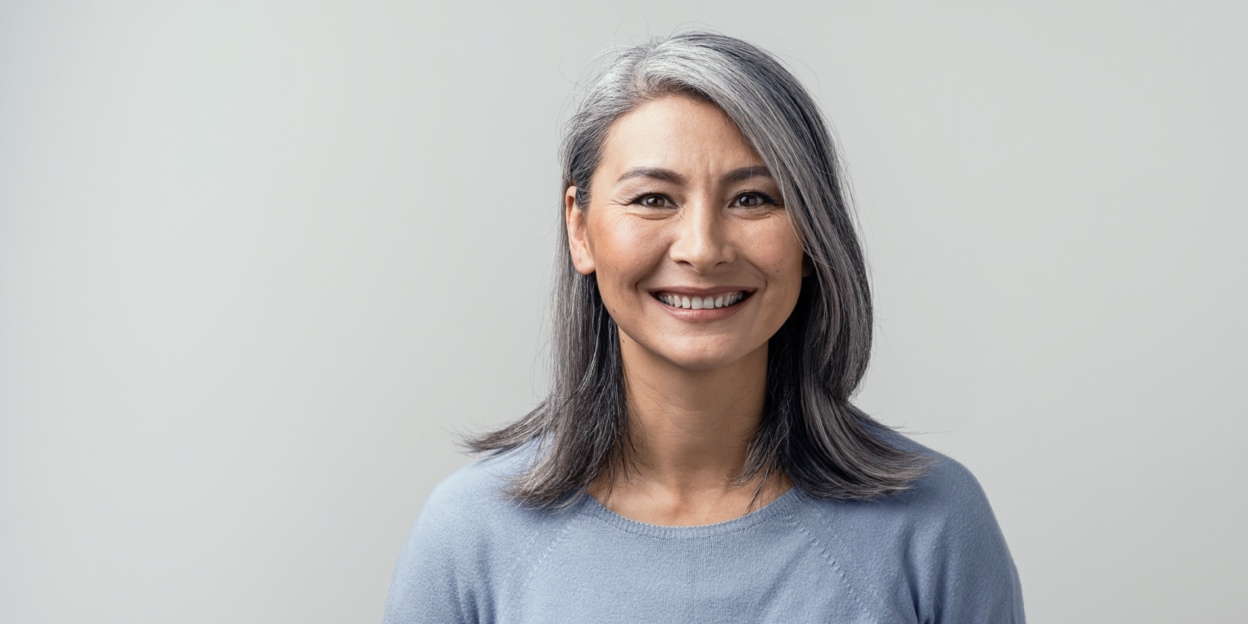 	Lebenslauf	Persönliche DatenName	Mia Alicia Bucher-GaradonaAdresse	Zürcherstrasse 1467	8500 FrauenfeldE-Mail	ma_garadona@hotmail.com Telefon	079 313 95 17Geb.datum	17.06.1962Nationalität	Schweiz / PhilippinenZivilstand	Verheiratet	Berufserfahrung01.18	Rückkehr in die Schweiz, stellensuchend01.10 – 12.17	Pflegehelferin in PhilippinenPflegerische und haushälterische Betreuung 
einer Privatperson
	 	01.07 – 12.09	Pflegehelferin Kantonsspital MünsterlingenMithilfe der Betreuung und Pflege der IntensivpatientenReinigung und Desinfektion von Geräten 
und InstrumentenMithilfe bei PatientenverlegungenVerantwortung für Ordnung und Sauberkeit01.04 – 12.06	Betriebsmitarbeiterin via Manpower (befristet)01.97 – 12.03	Produktionsmitarbeiterin Boston Scientific Europe, 
	BülachHerstellen von Baugruppen für Gefäss-implantate (Stents) und BallonkatheterEinhalten von Qualitäts- und Sicherheitsvorschriften (Reinraum)09.92 – 09.96	Hausdienstangestellte und Kinderbetreuerin
Ab 01.90 	Familienfrau03.88 – 03.90	Krankenschwester, Philippinen	Alle Aufgaben der Krankenpflege im Spital
	Ausbildung1985 - 1988	dipl. Krankenschwester, Universität Catolica Santa
Maria, Philippen1979 – 1984	Universität, Philippinen1968 – 1978	Primar- und Sekundarschule, PhilippinenBesondere KompetenzenHohe Zuverlässigkeit und flexible EinsatzbereitschaftGutes OrganisationstalentSaubere und strukturierte Arbeitsweise	Kenntnisse und Interessen	Deutsch	Gute Kenntnisse, verstehe Mundart	Filipino	Muttersprache	Englisch	Sehr gute mündliche und schriftliche Kenntnisse	Hobbys	Kochen, Lesen, Tanzen